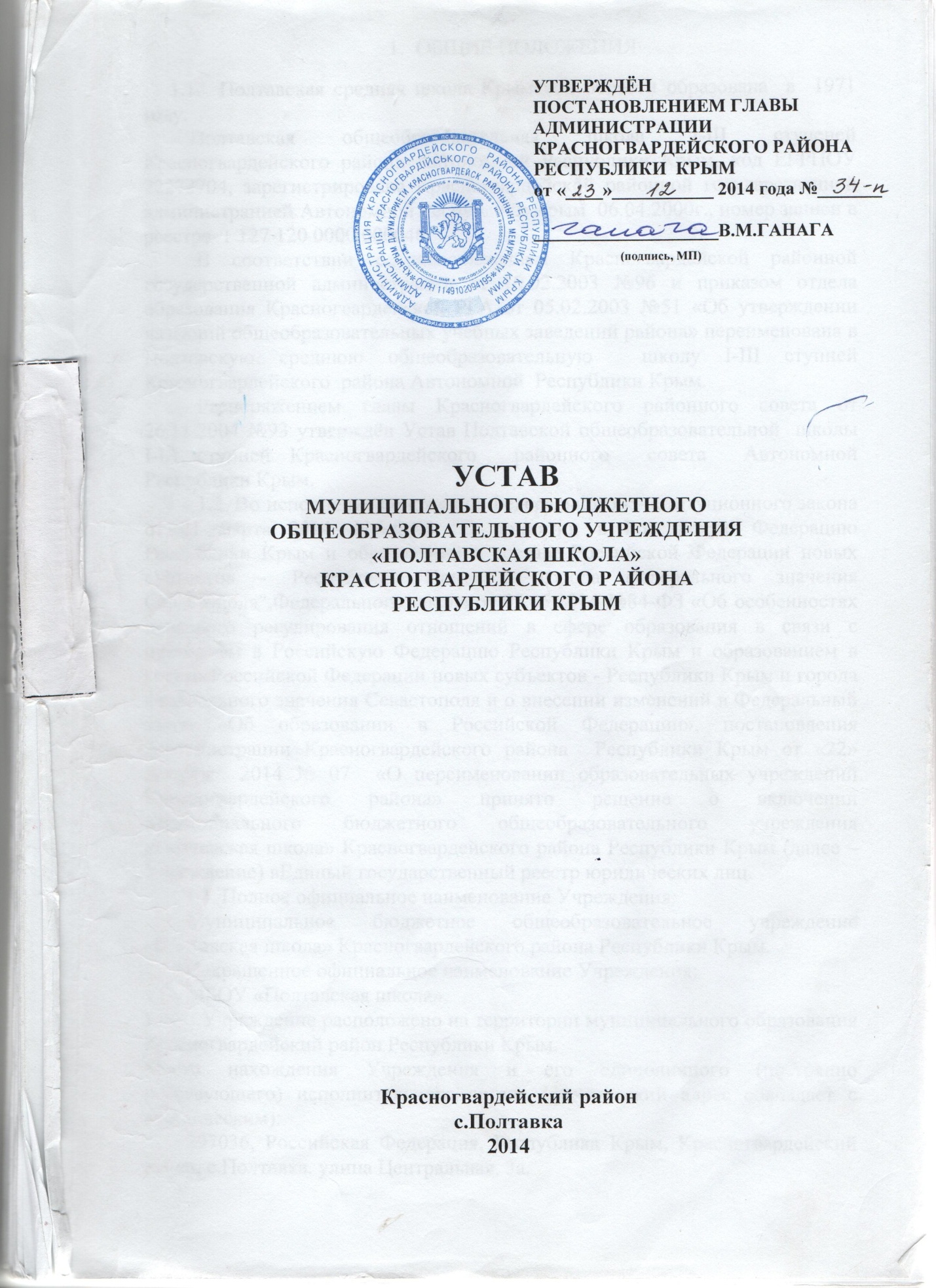 ОБЩИЕ ПОЛОЖЕНИЯ1.1.  Полтавская средняя школа Крымской области образована  в  1971 году.          Полтавская общеобразовательная школа I-III ступеней  Красногвардейского района Автономной Республики Крым, код ЕГРПОУ 22272704, зарегистрирована Красногвардейской районной государственной администрацией Автономной Республики Крым  06.04.2000г., номер записи в реестре  1 127 120 0000 000046.В соответствии с распоряжением Красногвардейской районной государственной администрации от 10.02.2003 №96 и приказом отдела образования Красногвардейской РГА от 05.02.2003 №51 «Об утверждении названий общеобразовательных учебных заведений района» переименована в  Полтавскую среднюю общеобразовательную  школу I-III ступней  Красногвардейского  района Автономной  Республики Крым.Распоряжением главы Красногвардейского районного совета от 26.11.2004 №93 утверждён Устав Полтавской общеобразовательной  школы I-III ступней Красногвардейского  районного  совета  Автономной  Республики Крым.	1.2. Во исполнение  положений Федерального конституционного закона от 21 марта 2014  N 6-ФКЗ "О принятии в Российскую Федерацию Республики Крым и образовании в составе Российской Федерации новых субъектов - Республики Крым и города федерального значения Севастополя", Федерального закона от 05.05.2014 №84-ФЗ «Об особенностях правового регулирования отношений в сфере образования в связи с принятием в Российскую Федерацию Республики Крым и образованием в составе Российской Федерации новых субъектов - Республики Крым и города федерального  значения Севастополя и о внесении изменений в Федеральный закон «Об образовании в Российской Федерации», постановления Администрации Красногвардейского района  Республики Крым от «22» декабря  2014 № 07  «О переименовании образовательных учреждений Красногвардейского района» принято решение о включении Муниципального бюджетного общеобразовательного учреждения «Полтавская школа»  Красногвардейского района Республики Крым (далее – Учреждение) в Единый государственный реестр юридических лиц.1.3. Полное официальное наименование Учреждения:Муниципальное бюджетное общеобразовательное учреждение «Полтавская школа» Красногвардейского района Республики Крым.Сокращенное официальное наименование Учреждения: МБОУ «Полтавская школа». Учреждение расположено на территории муниципального образования Красногвардейский район Республики Крым. Место нахождения Учреждения и его единоличного (постоянно действующего) исполнительного органа (фактический адрес совпадает с юридическим):297036, Российская Федерация, Республика Крым, Красногвардейский район, с.Полтавка, улица Центральная, 3а.1.5. Учреждение является некоммерческой организацией, по своей организационно-правовой форме - бюджетное   учреждение, по типу образовательной организации –общеобразовательное учреждение.Тип и организационно-правовая форма Учреждения могут быть изменены по решению Учредителя1.6. Учреждение филиалов и представительств не имеет.1.7. Учредителем Учреждения является Администрация Красногвардейского района Республики Крым.Функции и полномочия Учредителя Учреждения осуществляет Администрации Красногвардейского района Республики Крым (далее -Учредитель).Место нахождения Учредителя:        297000, Российская Федерация, Республика Крым, п.Красногвардейское, ул. Энгельса,3.1.8. Учреждение в своей деятельности руководствуется Конституцией Российской Федерации, Гражданским кодексом Российской Федерации, Трудовым кодексом Российской Федерации,конституционными и федеральными законами, указами и распоряжениями Президента Российской Федерации, постановлениями и распоряжениями Правительства Российской Федерации и Республики Крым, решениями вышестоящих органов, осуществляющих управление в области образования, настоящим Уставом.1.9. Настоящий Устав МБОУ «Полтавская школа» является основным организационно-правовым и единственным учредительным документом в системе правового регулирования на уровне Учреждения. Все локальные акты, принимаемые на данном уровне, не могут противоречить настоящему Уставу.1.10. Учреждение является юридическим лицом с момента его государственной регистрации в установленном законом порядке, обладает обособленным имуществом, имеет самостоятельный баланс и лицевой счёт (счёт), открытый в установленном порядке, от своего имени приобретает и осуществляет имущественные и неимущественные права, несёт обязанности, может быть истцом и ответчиком в суде, а также ведёт уставную финансово-хозяйственную деятельность, направленную на осуществление образовательного процесса, с момента его государственной регистрации в соответствии с законодательством Российской Федерации.1.11. Учреждение обязано осуществлять свою деятельность в соответствии с законодательством об образовании, в том числе: 1) обеспечивать реализацию в полном объеме образовательных программ, соответствие качества подготовки  обучающихся установленным требованиям, соответствие применяемых форм, средств, методов обучения и воспитания возрастным, психофизическим особенностям, склонностям, способностям, интересам и потребностям обучающихся;2) создавать безопасные условия обучения, воспитания обучающихся, присмотра и ухода за обучающимися, их содержания в соответствии с установленными нормами, обеспечивающими жизнь и здоровье обучающихся, работников образовательной организации; 3) соблюдать права и свободы обучающихся, родителей (законных представителей) несовершеннолетних обучающихся, работников Учреждения;4) создать условия для ознакомления всех работников, обучающихся, родителей (законных представителей) несовершеннолетних обучающихся с уставом Учреждения.ЦЕЛИ, ПРЕДМЕТ И ВИДЫ ДЕЯТЕЛЬНОСТИ УЧРЕЖДЕНИЯ2.1. Деятельность Учреждения строится на следующих принципах:- общедоступность образования;- бесплатность образования в пределах федеральных государственныхобразовательных стандартов, оплаченных бюджетным финансированием;- свобода в образовании;- демократический, государственно-общественный характер управленияобразованием;- повышение качества образования.        2.2. Основной целью деятельности Учрежденияявляется:	2.2.1. образовательная деятельность по образовательным программам дошкольного образования, начального общего, основного общего и среднего общего образования, достижение обучающимися образовательного уровня, соответствующего федеральному государственному образовательному стандарту; 2.2.2. формирование общей культуры личности обучающихся на основе усвоения обязательного минимума содержания общеобразовательных программ, их адаптация к жизни в обществе, создание основы для осознанного выбора и последующего освоения профессиональных образовательных программ, воспитание гражданственности, трудолюбия, уважение к правам и свободам человека, любовь к окружающей природе, Родине, семье, формирование здорового образа жизни.2.3. Задачами Учреждения являются:- выполнение федеральных государственных образовательных стандартов;- соблюдение принципов государственной образовательной политики;- гуманистический характер образования, приоритет общечеловеческихценностей, жизни и здоровья человека, свободного развития личности;- защита национальных культур, региональных культурных традиций;- общедоступность образования;- адаптированность системы образования к уровням и особенностям развития иподготовки обучающихся;- светский характер образования;- оказание консультативной и методической помощи родителям (законным представителям) по вопросам воспитания, обучения и развития детей;- формирование личности обучающегося, развитие его индивидуальных способностей, положительной мотивации и умений в учебной деятельности;- развитие интереса к познанию и творческих способностей обучающегося, формирование навыков самостоятельной учебной деятельности на основе индивидуализации и профессиональной ориентации содержания среднего общего образования, подготовку обучающегося к жизни в обществе, самостоятельному жизненному выбору, продолжению образования и началу профессиональной деятельности;		- оказание социально-психологической и педагогической помощи несовершеннолетним с ограниченными возможностями здоровья и (или) отклонениями в поведении либо несовершеннолетним, имеющим проблемы в обучении;		- формирование человека и гражданина, интегрированного в современное ему общество и нацеленного на совершенствование этого общества;		- создание условий для социально значимой проектной и исследовательской деятельности в урочной и внеурочной деятельности;- обеспечение охраны здоровья и создание условий для формирования и развития творческих способностей детей, удовлетворение их индивидуальных потребностей в интеллектуальном, нравственном и физическом совершенствовании, формирование культуры здорового и безопасного образа жизни, укрепление здоровья, а также на организацию их свободного времени.2.4. Предметом деятельности Учреждения является:-  реализация образовательной программы дошкольного образования; образовательных программ начального общего, основного общего и  среднего общего образования; дополнительных общеобразовательных программ; программ профессионального обучения;- присмотр и уход за детьми. 	2.5.Для достижения целей и задач деятельности, указанных в п.2.2. и п.2.3.,Учреждение осуществляет следующие основные виды деятельности:реализация основных общеобразовательных программ: дошкольного образования;начального общего образования (1-4 класс); основного общего образования (5-9 класс); среднего  общего образования (10-11 класс);реализация программы внеурочной деятельности через специальные курсы и циклы дисциплин, кружки и секции, не включенные в перечень основных общеобразовательных программ.2.6. Учреждение может осуществлять образовательную деятельность по заданиям и за счёт средств физических и (или) юридических лиц по договорам об оказании платных образовательных услуг, т.е. оказывать платные образовательные услуги.Порядок предоставления Учреждением платных образовательных услуг определяется Правилами оказания платных образовательных услуг, утверждаемыми Правительством Российской Федерации.Порядок определения указанной платы устанавливается Учредителем, если иное не предусмотрено федеральным законом.2.7. Учреждение может осуществлять приносящую доход деятельность лишь постольку, поскольку это служит достижению целей, ради которых оно создано, и соответствует указанным целям.Учреждение вправе осуществлять следующие виды деятельности, в том числе приносящие доход, не относящиеся к основным видам деятельности Учреждения: обучение по дополнительным общеобразовательным программам:- изучение специальных дисциплин сверх часов и сверх программы по дисциплине,предусмотренной учебным планом;- организация курсов по подготовке к поступлению в высшее учебное заведение;- репетиторство с обучающимися;-редакционно-издательская деятельность;- оказание методической помощи, консультаций, подготовка данных, заключений и информационных справок по вопросам образования;- разработка и реализация интеллектуальной продукции (методические разработки, учебная документация, дидактические материалы и другое);- участие в конкурсах, грантах и в других всероссийских и международных программах;- деятельность, связанная с использованием вычислительной техники и информационных технологий;-  предоставление в аренду помещений, оборудования;- аренда помещений;- прокат оборудования, бытовых изделий и предметов личного пользования;- проведение краткосрочных курсов интенсивного обучения и развития детей школьного и дошкольного возраста(работа школы будущего первоклассника);- уход и присмотр за детьми дошкольного и младшего школьного возраста в группах кратковременного пребывания;- проведение семинаров, конференций, концертов, конкурсов, школ профессионального мастерства, юбилейных вечеров, ярмарок, торжественных собраний, выставок, фестивалей, балов, олимпиад, слётов, сборов, соревнований, лекториев, мастер-классов, педагогических мастерских, лекций, круглых столов, лабораторий, ассамблей, праздников, экскурсий, показательных выступлений, спектаклей, культурно-массовых мероприятий; - растениеводство;- животноводство;- организация отдыха и оздоровления обучающихся в каникулярное время(с круглосуточным или дневным пребыванием).Учреждение вправе вести консультационную, просветительскую деятельность, деятельность в сфере охраны здоровья граждан и иную не противоречащую целям создания Учреждения деятельность.2.8. Учреждение осуществляет в соответствии с государственным (муниципальным) заданием и (или) обязательствами перед страховщиком по обязательному социальному страхованию деятельность, связанную с выполнением работ, оказанием услуг, относящихся к его основным видам деятельности. Учреждение не вправе отказаться от выполнения государственного (муниципального) задания.2.9. Учреждение осуществляет бухгалтерский учёти предоставляет информацию о своей деятельности органам государственной статистики и налоговым органам, Управлению образования Администрации Красногвардейского района Республики Крым и иным лицам в соответствиис законодательством Российской Федерации.2.10. Учреждение имеет печать с полным наименованиемна русском языке, штамп и бланки со своим полным или сокращеннымнаименованиеми другие реквизиты, необходимые для осуществления своей деятельности.2.11. Учреждение проходит государственную аккредитациюв соответствии с Федеральным законом «Об образовании в РоссийскойФедерации» и другими нормативными правовыми актами Российской Федерации.Учреждение может получить общественную аккредитациюв различных российских, иностранных и международных организациях.2.12. Образовательная деятельность, осуществляемая Учреждением, подлежит лицензированию в соответствии с законодательством Российской Федерации о лицензировании отдельных видов деятельности с учётом особенностей, установленных Федеральным законом «Об образовании в Российской Федерации».2.13. Документ об образовании, выдаваемый Учреждением лицам, успешнопрошедшим государственную итоговую аттестацию, подтверждает получение общегообразования следующего уровня:1) основное общее образование (подтверждается аттестатом об основном общемобразовании);2) среднее общее образование (подтверждается аттестатом о среднем общемобразовании).Право Учреждения на выдачу в установленном порядке аттестатов по аккредитованным образовательным программам основного общего и среднего общего образования подтверждается свидетельством о государственной аккредитации.Заполненные бланки аттестатов и приложений к ним скрепляются печатью Учреждения с изображением Государственного герба Российской Федерации.2.14. Учреждение самостоятельно в осуществлении образовательного процесса, подборе и расстановке кадров, научно-методической, финансовой и хозяйственной деятельности в пределах, определенных законодательством Российской Федерации и настоящим Уставом.2.15. Приём на работу в Учреждение педагогических и иных работников осуществляется в соответствии с действующим законодательством.2.16. Право на занятие педагогической деятельностью в Учреждении имеют лица, имеющие среднее профессиональное или высшее образованиеи отвечающие квалификационным требованиям, указанным в квалификационных справочниках, и (или) профессиональным стандартам.К педагогической и иной трудовой деятельности в Учреждении не допускаются лица по основаниям, установленным трудовым законодательством.Учреждение формирует аттестационные комиссии для проведения аттестации педагогических работников в целях подтверждения соответствия педагогических работников занимаемым ими должностям.2.17.Учреждение по согласованию с Управлением образования Администрации Красногвардейского района Республики Крым может иметь структурные подразделения, обеспечивающие осуществление образовательной деятельности с учётом уровня, вида и направленности реализуемых образовательных программ, форм обучения и режима деятельности. В Учреждении действует структурное подразделение:- логопедический пункт;- столовая (пищеблок);- библиотека.В Учреждении функционирует объект инфраструктуры: пришкольная спортивная площадка (стадион).2.18. В Учреждении обеспечивается равный доступ к образованию обучающихся с учётом разнообразия особых образовательных потребностей и индивидуальных возможностей.2.19. Учреждение обеспечивает охрану жизни и здоровья обучающихсяв соответствии с действующим законодательством.2.20. Запрещается привлекать обучающихся без их согласия (несовершеннолетних обучающихся без согласия их родителей (законных представителей)) к труду,не предусмотренному образовательными программами.2.21. Учреждение обеспечивает обучающихся льготным питаниеми другими дополнительными мерами социальной поддержки в соответствии с законодательством Российской Федерации и Республики Крым.2.22.Деятельность Учреждения строится на принципах демократии и гуманизма, общедоступности, приоритета общечеловеческих ценностей, жизни и здоровья человека, гражданственности, свободного развития личности, автономности и светского характера образования.2.23. В Учреждении не допускается создание и деятельность организационных  структур политических партий, общественно–политических и религиозных движений и организаций.	2.24.  По инициативе обучающихся в Учреждении могут создаваться детские общественные объединения.2.25. Принуждение обучающихся к вступлению в общественные объединения, в том числе в политические партии, а также принудительное привлечение их к деятельности этих объединений и участию в агитационных кампаниях и политических акциях не допускается.2.26. Учреждение может вступать в педагогические, научные и иные российские и международные объединения, принимать участие в работе конгрессов, конференций.2.27. Учреждение вправе осуществлять международное сотрудничество в области образования в соответствии с законодательством 
Российской Федерации и международными договорами Российской Федерации.2.28. Учреждение формирует открытые и общедоступные информационные ресурсы, содержащие информацию о своей деятельности,и обеспечивает доступ к таким ресурсам посредством размещения их в информационно-телекоммуникационных сетях, в том числе на официальном сайте Учреждения в сети Интернет. 2.29. Учреждение несёт ответственность в установленном законодательством Российской Федерации порядке за невыполнение или ненадлежащее выполнение функций, отнесённых к его компетенции, за реализацию не в полном объёме образовательных программ в соответствии с учебным планом, качество образования своих выпускников, а также за жизнь и здоровье обучающихся, работников Учреждения. За нарушение или незаконное ограничение права на образованиеи предусмотренных законодательством об образовании прав и свобод обучающихся, родителей (законных представителей) несовершеннолетних обучающихся, нарушение требований к организации и осуществлению образовательной деятельности Учреждение и его должностные лица несут административную ответственность в соответствии с Кодексом Российской Федерации об административных правонарушениях.3. ОРГАНИЗАЦИЯ ОБРАЗОВАТЕЛЬНОГО ПРОЦЕССА3.1. Учреждение вправе осуществлять образовательную деятельность по реализации:- основной образовательной программы дошкольного образования;- основной образовательной программы начального общего образования;- основной образовательной программы основного общего образования;- основной  образовательной программы среднего общего образования;- дополнительных общеобразовательных и общеразвивающих программ;- дополнительных предпрофессиональныхпрограмм. Учреждение реализует образовательные программы, указанные в лицензии на осуществление образовательной деятельности, выданной Учреждению лицензирующим органом.Учреждение вправе осуществлять обучение обучающихся с ограниченными возможностями здоровья на основе образовательных программ, адаптированных для обучения указанных обучающихся.3.2. В Учреждении устанавливаются следующие уровни общего образования:- дошкольного образования – нормативный срок освоения 4 года;	- начального общего образования – нормативный срок освоения 4 года (1 – 4 классы);	- основного общего образования – нормативный срок освоения 5 лет (5 – 9 классы);	-  среднего общего образования – нормативный срок освоения 2 года (10 – 11 классы).	Дошкольный уровень образованияобеспечивает помощь семье по уходу за детьми, воспитанию, охране и укреплению их физического и психического здоровья, гармоничного развития их индивидуальных способностей, необходимую коррекцию нарушений в развитии и подготовку к обучению на следующих уровнях;	Первый (начальный) уровеньобеспечивает развитие обучающихся, овладение ими чтением, письмом, счетом, основными умениями и навыками учебной деятельности, элементами теоретического мышления, простейшими навыками самоконтроля учебных действий, культурой поведения и речи, основами личной гигиены и здорового образа жизни.Начальное общее образование является базой для получения основного общего образования.	Второй (основной) уровень  обеспечивает освоение обучающимися образовательных программ основного общего образования, условия становления и формирования личности обучающегося, его склонностей, интересов и способности к социальному самоопределению. Основное общее образование является базой для получения среднего общего образования, начального и среднего профессионального образования.	Третий (средний) уровеньявляется завершающим этапом общеобразовательной подготовки, обеспечивающим освоение обучающимися образовательных программ данного уровня образования, развитие устойчивых познавательных интересов и творческих способностей обучающихся, формирование навыков самостоятельной учебной деятельности на основе дифференциации обучения.3.3. Учреждение принимает локальные нормативные акты по основным вопросам организации и осуществления образовательной деятельности, в том числе регламентирующие правила приёма обучающихся, режим занятий обучающихся, формы, периодичность и порядок текущего контроля успеваемости и промежуточной аттестации обучающихся, обучение по индивидуальному учебному плану (в том числе ускоренное обучение) в пределах осваиваемых образовательных программ, порядок и основания перевода, отчисления и восстановления обучающихся, порядок оформления возникновения, приостановления и прекращения отношений между Учреждением и обучающимися и (или) родителями (законными представителями) несовершеннолетних обучающихся.3.4. Приём на обучение в Учреждение проводится на принципах равных условий приёма для всех поступающих, за исключением лиц, которым в соответствии сФедеральным законом «Об образовании в Российской Федерации» предоставленыособые права (преимущества) при приеме на обучение.3.4.1. Учреждение обеспечивает приём детей, которые проживают на территории, закрепленной соответствующими органами местного самоуправления за Учреждением, и имеющих право на получение общегообразования (далее – закреплённые лица) в соответствии с действующим законодательством на основании заявлений совершеннолетних обучающихся или родителей (законных представителей) несовершеннолетних обучающихся.3.4.2. Приём граждан Российской Федерации, иностранных граждан, лиц
без гражданства регламентируется порядком приёма граждан на обучение
по образовательным программам соответствующего уровня образования, установленным федеральным органом исполнительной власти, осуществляющим функции по выработке государственной политики и нормативно-правовому регулированию в сфере образования, и Правилами приёма граждан в Учреждение, утвержденными Учреждением.3.4.3.Правила приёма граждан в Учреждение определяются Учреждением самостоятельно в соответствии с законодательством Российской Федерации и закрепляются в локальном акте.3.4.4.Для приёма в Учреждение:- родители (законные представители) детей, проживающих на закрепленной территории, для зачисления ребенка в первый класс дополнительно предъявляют оригинал свидетельства о рождении ребенка или документ, подтверждающий родство заявителя, свидетельство о регистрации ребёнка по месту жительства или по месту пребывания на закрепленной территории или документ, содержащий сведения орегистрации ребёнка по месту жительства или по месту пребывания на закреплённойтерритории;- родители (законные представители) детей, не проживающих на закреплённой территории, дополнительно предъявляют свидетельство о рождении ребёнка.3.4.5. Приём детей в Учреждение начинается по достижении ими возраста шести лет и шести месяцев при отсутствии противопоказаний по состоянию здоровья, но не позже достижения ими возраста восьми лет. По заявлению родителей (законных представителей) детей Учредитель вправе разрешить приём ребёнка в Учреждение в более раннем или более позднем возрасте.3.4.6. Приём заявлений в первый класс для граждан, проживающих назакреплённой территории, начинается не позднее 1 февраля и завершается не позднее 30 июня текущего года. Закрепленным лицам может быть отказано в приёме в школу только по причине отсутствия свободных мест. Свободными являются места в классах, имеющих наполняемость менее 25 человек.3.4.7.Для детей, не проживающих на закреплённой территории, приём заявлений впервый класс начинается с 1 июля текущего года до момента заполнения свободных мест, но не позднее 5 сентября текущего года.3.4.8. Учреждение, закончившее приём в первый класс всех детей, проживающих на закреплённой территории, осуществляет приём детей, не проживающих на закреплённой территории, ранее 1 июля.3.4.9. Зачисление в Учреждение  оформляется приказом руководителя в течение 7 рабочих дней после приёма документов. На каждого ребёнка, зачисленного в Учреждение,заводится личное дело, в котором хранятся все сданные при приёме документы.3.4.10. Приём лиц в Учреждение осуществляется без вступительных испытаний (процедур).3.4.11. Договор об образовании заключается в простой письменной форме между Учреждением и родителями (законными представителями) несовершеннолетнего лица.3.4.12. Учреждение обязано ознакомить поступающего и (или) его родителей (законных представителей) со своим Уставом, с лицензией на осуществление образовательной деятельности, со свидетельством о государственной аккредитации, с образовательными программами и другими документами, регламентирующими организацию и осуществление образовательной деятельности.3.4.13. Дети с ограниченными возможностями здоровья принимаются на обучение по адаптированной основной общеобразовательной программе только с согласия родителей (законных представителей) и на основании рекомендаций психолого – медико - педагогической комиссии.3.4.14. Учреждение осуществляет обработку персональных данных участников образовательного процесса в соответствии с Федеральным законом «О персональных данных».3.5. Учреждение самостоятельно формирует контингент обучающихся. Количество классов в Учреждении определяется в зависимости от числа поданных заявлений граждан и условий, созданных для осуществления образовательного процесса, а также с учётом санитарных норм и контрольных нормативов, указанных в лицензии.		3.6. Наполняемость групп продлённого дня и классов, за исключением классов компенсирующего обучения,не должна превышать 25 обучающихся. При наличии необходимых условий и средств возможно комплектование классов и групп продленного дня с меньшей наполняемостью.		3.7. Обучение в Учреждении осуществляется на государственном языке Российской Федерации. Может быть организовано преподавание и изучение государственных языков Республики Крым в соответствии с действующим законодательством Российской Федерации и Республики Крым. Преподавание и изучение государственных языков Республики Крым не должны осуществляться в ущерб преподаванию и изучению государственного языка Российской Федерации.3.8. Порядок организации и осуществления образовательной деятельностипо соответствующим образовательным программам различного уровня и (или) направленности или по соответствующему виду образования устанавливается федеральным органом исполнительной власти, осуществляющим функции по выработке государственной политики и нормативно-правовому регулированию в сфере образования.3.9. С учётом потребностей и возможностей личности общеобразовательные программы в Учреждении осваиваются в очной форме, очно-заочной (вечерней), заочной, в форме семейного образования, самообразования и экстерната. Допускается сочетание форм освоения основных общеобразовательных программ. Для всех форм получения образования в рамках конкретной основной общеобразовательной программы действует единый федеральный государственный образовательный стандартПри невозможности обучения обучающихся, нуждающихся в длительном лечении, детей-инвалидов, которые по состоянию здоровья не могут посещать Учреждение, Учреждение обеспечивает занятия на дому с обучающимися, в части организации обучения по образовательным программам начального общего, основного общего и среднего общего образования, по медицинским показаниям о состоянии здоровья и договором между Учреждением и родителями (законными представителями) обучающегося в соответствии с действующим законодательством.Обучение на дому определяется Положением об организации индивидуального обучения на дому лиц, по состоянию здоровья временно или постоянно непосещающих школу.Родители (законные представители) обучающихся обязаны создать условия для проведения занятий на дому.В Учреждении возможна организация инклюзивного обучения, открытие классов компенсирующего типа.3.10. Приём обучающихся в объединения дополнительного образованияосуществляется на основе свободного выбора на добровольной основе образовательной области и программы. При приёме детей в объединения дополнительного образования предоставляется заявление родителей (законных представителей).			3.11. Продолжительность обучения определяется основными образовательными программами и учебными планами. Учебный год начинается 1 сентября. При совпадении 1 сентября и выходного дня (воскресенья), учебный год начинается со следующего после выходного рабочего дня.		3.11.1.Продолжительность учебных четвертей, каникул, сроки практики и учебных экзаменов определяются календарным учебным графиком, разработанным и утвержденным Учреждением по согласованию с Управлением образования Администрации Красногвардейского района.		Продолжительность учебного года устанавливается в 1 классе 33 недели, во 2-11 классах – не менее 34 недель без учета государственной (итоговой) аттестации.		Продолжительность каникул в течение учебного года составляет не менее 30 календарных дней, летом – не менее 8 недель. Для обучающихся в первом классе во втором полугодии устанавливаются дополнительные недельные каникулы.		3.11.2. Учебная нагрузка и режим занятий обучающихся определяются Учреждением в соответствии с санитарно-гигиеническими требованиями.	Режим работы Учреждения по графику пятидневной рабочей недели или пографику шестидневной рабочей недели, определяется ежегодно учебным планом,принимается на педагогическом совете и утверждается приказом директора Учреждения.Режим работы Учреждения в исключительных случаях (температурный режим,чрезвычайная ситуация и др.) может быть изменен приказом директора Учреждения.Учреждение работает в одну смену, что определяется ежегодно педагогическим советом в соответствии с учебным планом на текущий учебный год и утверждается приказом директора Учреждения.	3.11.3. В оздоровительных целях и для облегчения процесса адаптации детей к требованиям Учреждения в 1-х классах применяется «ступенчатый» метод постепенного наращивания учебной нагрузки: в 1 полугодии в сентябре, октябре по 3 урока в день по 35 минут каждый, в ноябре, декабре   по 4 урока по 35 минут каждый; во 2 полугодии в январе-мае по 4 урока по 40-45 минут каждый. В первых классах после двух уроков организуется динамическая пауза продолжительностью не менее 40 минут.		Для 2 - 11 классов продолжительность уроков 45 минут.		Продолжительность перемен между уроками составляет не менее 10 минут, большой перемены после 3 урока – 40 минут; вместо одной большой перемены допускается после 3 и 4 уроков устраивать две перемены по 20 минут каждая.		3.11.4. Учебные занятия начинаются не раньше 8 часов, заканчиваются не позднее 15 часов 30 минут.		3.11.5. Внеурочная деятельность организуется по направлениям развития личности (спортивно-оздоровительное, духовно-нравственное, социальное, общеинтеллектуальное, общекультурное) в таких формах, как экскурсии, кружки, секции, круглые столы, конференции, диспуты, школьные научные общества, олимпиады, соревнования, поисковые и научные исследования, общественно полезные практики и т.д.		При организации внеурочной деятельности обучающихся образовательным учреждением используются возможности образовательных учреждений дополнительного образования детей, организаций культуры и спорта. В период каникул для продолжения внеурочной деятельности могут использоваться возможности организаций отдыха детей и их оздоровления, тематических лагерных смен, летних школ, создаваемых на базе общеобразовательных учреждений и образовательных учреждений дополнительного образования детей.3.12. Образовательная программа включает в себя учебный план, календарный учебный график, рабочие программы учебных предметов, курсов, дисциплин (модулей), оценочные и методические материалы, а также иные компоненты, обеспечивающие воспитание и обучение обучающихся. Учебный план образовательной программы определяет перечень, трудоёмкость, последовательность и распределение по периодам обучения учебных предметов, курсов, дисциплин (модулей), иных видов учебной деятельности обучающихся и формы их промежуточной аттестации. 3.13. Учреждение, осуществляющее образовательную деятельность по имеющей государственную аккредитацию образовательной программе, разрабатывает образовательную программу в соответствии с федеральным государственным образовательным стандартом и с учетом соответствующей примерной основной образовательной программы.Образовательная программа, разрабатываемая Учреждением, обсуждается и принимается на Педагогическом совете Учрежденияи утверждается директором Учреждения.Учреждение несёт ответственность за выбор образовательных программ, принятых к реализации.3.14. Учреждение вправе применять электронное обучение, дистанционные образовательные технологии при реализации образовательных программв порядке, установленном федеральным органом исполнительной власти, осуществляющим функции по выработке государственной политики и нормативно-правовому регулированию в сфере образования.Учреждение вправе осуществлять образовательную деятельность как самостоятельно, так и посредством сетевых форм реализации образовательных программ. Использование сетевой формы реализации образовательных программ осуществляется на основании договора. При реализации образовательных программ Учреждение вправе применять форму организации образовательной деятельности, основанную на модульном принципе представления содержания образовательной программы и построения учебных планов, использовании соответствующих образовательных технологий. 3.15. Реализация образовательных программ начального общего, основного общего и среднего общего образования сопровождается осуществлением текущего контроля успеваемости и проведением промежуточной аттестации обучающихся, формы, периодичность и порядок проведения которых самостоятельно устанавливаются Учреждением локальным нормативным актом. Реализация программ дошкольного образования не подлежит контролю успеваемости и аттестации обучающихся.3.16.Лица, осваивающие основную образовательную программу в форме семейного образования или самообразования, либо обучавшиеся по не имеющей государственной аккредитации образовательной программе, проходят промежуточную и государственную итоговую аттестацию в Учреждении экстерном в порядке, установленном действующим законодательством.  3.17. Перевод обучающихся в следующий класс, а также с образовательной программы предыдущего уровня на следующий уровень общего образования осуществляется в соответствии с действующим законодательством и производится по решению Педагогического совета Учреждения. 3.17.1. Обучающиеся, имеющие по итогам учебного года академическую задолженность по одному предмету, могут быть переведены в следующий класс условно решением Педагогического совета Учреждения. Ответственность за ликвидацию ими академической задолженности в течение следующего учебного года возлагается на их родителей (законных представителей). Учреждение обязано создать условия обучающимся для ликвидации этой задолженности и обеспечить контроль за своевременностью её ликвидации.3.17.2. Обучающиеся на ступенях начального общего и основного общего образования, не освоившие программу учебного года и имеющие академическую задолженность по двум и более предметам, по усмотрению их родителей (законных представителей) оставляются на повторное обучение или продолжают обучение в форме семейного образования.Перевод обучающихся производится по решению Педагогического совета. 3.17.3. Обучающиеся, не освоившие основную общеобразовательную программу предыдущего уровня, не допускаются к обучению на следующем уровне общего образования.3.18. Освоение образовательных программ основного общего и среднего общего образования завершается обязательной итоговой аттестацией обучающихся. 3.19. Формы государственной итоговой аттестации, порядок проведения такой аттестации по соответствующим образовательным программам различного уровняи в любых формах определяются федеральным органом исполнительной власти, осуществляющим функции по выработке государственной политики и нормативно-правовому регулированию в сфере образования.К государственной итоговой аттестации допускается обучающийся, не имеющий академической задолженности и в полном объеме выполнивший учебный план или индивидуальный учебный план, если иное не установлено порядком проведения государственной итоговой аттестации по соответствующим образовательным программам.3.20. Обучающимся Учреждения после прохождения
ими государственной итоговой аттестации выдается документ, оформленный по образцу, установленному федеральным органом исполнительной власти, осуществляющим функции по выработке государственной политики и нормативно-правовому регулированию в сфере образования.3.21. Обучающимся, не прошедшим государственную итоговую аттестацию или получившим на государственной итоговой аттестации неудовлетворительные результаты, а также лицам, освоившим часть образовательной программы и (или) отчисленным из Учреждения, выдается справка об обучении или о периоде обучения по образцу, самостоятельно устанавливаемому Учреждением.3.22. Учреждение осуществляет индивидуальный учет результатов освоения обучающимися общеобразовательных программ, а также хранение в архивах данных об этих результатах на бумажных и (или) электронных носителях в порядке, утвержденном федеральным органом исполнительной власти, осуществляющим функции по выработке государственной политики и нормативно-правовому регулированию в сфере образования, а также возможно ведение электронных журналов и электронных дневников.3.23. Дисциплина в Учреждении поддерживается на основе уважения человеческого достоинства обучающихся, педагогов, сотрудников. Применение методов физического и (или) психического насилия по отношению к обучающимся не допускается.3.24. По решению Учреждения за неисполнение или нарушение настоящего Устава, правил внутреннего распорядка и иных локальных нормативных актов по вопросам организации и осуществления образовательной деятельностик обучающимся допускается применение меры дисциплинарного взыскания – замечание, выговор, отчисление из Учреждения в соответствии с действующим законодательством.3.25. По согласию родителей (законных представителей) несовершеннолетнего обучающегося, комиссии по делам несовершеннолетних и защите их прав и органа местного самоуправления, осуществляющего управление в сфере образования, обучающийся, достигший возраста пятнадцати лет, может оставить Учреждение дополучения основного общего образования.Комиссия по делам несовершеннолетних и защите их прав совместно с родителями (законными представителями) несовершеннолетнего, оставившего Учреждение до получения основного общего образования, и органом местного самоуправления, осуществляющим управление в сфере образования, не позднее чем в месячный срок принимает меры по продолжению освоения несовершеннолетним образовательной программы основного общего образования в иной форме обучения и с его согласия по трудоустройству.Учреждение незамедлительно обязано проинформировать об исключении обучающегося из Учреждения его родителей (законных представителей), Учредителя.3.26. Предельный возраст обучающихся для получения основного общего образования по очной форме – восемнадцать лет. По достижении данного возраста обучающийся по решению Педагогического Совета отчисляется из Учреждения или переводится для дальнейшего обучения на другую форму обучения (заочная, очно-заочная, экстернат, самообразование, семейное воспитание).3.27. Решение об исключении или отчислении обучающегося оформляется приказом Учреждения.3.28. Меры дисциплинарного взыскания не применяются к обучающимся по образовательным программам дошкольного, начального общего образования, а так же к обучающимся с ограниченными возможностями здоровья (с задержкой психического развития и различными формами умственной отсталости).Не допускается применение мер дисциплинарного взыскания к обучающимся во время их болезни, каникул, академического отпуска, отпуска по беременности и родам или отпуска по уходу за ребенком.3.29. Применение к обучающимся и снятие с обучающихся мер дисциплинарного взыскания осуществляется в порядке, установленном действующим законодательством. При выборе меры дисциплинарного взыскания Учреждение учитывает тяжесть дисциплинарного проступка, причины и обстоятельства, при которых он совершен, предыдущее поведение обучающегося, его психофизическое и эмоциональное состояние, а также мнение советов обучающихся, советов родителей.	      3.30. Медицинское обслуживание обучающихся в Учреждении обеспечивается медицинским персоналом, который закреплен органом здравоохранения за Учреждением и наряду с руководителем Учреждения и педагогическими работниками несёт ответственность за проведение лечебно-профилактических мероприятий, соблюдение санитарно-гигиенических норм, режима и качества питания обучающихся в соответствии с заключенными договорами. 		Для работы медицинских работников предоставляется соответствующее помещение в Учреждении. 	      3.31. В Учреждении выделяется помещение для питания обучающихся, а также для хранения и приготовления пищи.3.32. Особые условия организации деятельности Учреждения:- в I половине дня  проводятся уроки в соответствии с учебным планом;- во II половине дня проводится внеурочная деятельность в соответствии с учебным планом внеклассной работы;- для обучающихся по желанию родителей организуются группы продленного дня с организацией питания за счет средств родителей.	      3.33. Вопросы организации образовательного процесса, не отражённые в настоящем Уставе, регулируются локальными нормативно-правовыми актами Учреждения.4. УЧАСТНИКИ ОБРАЗОВАТЕЛЬНОГО ПРОЦЕССА, ИХ ОСНОВНЫЕ ПРАВА И ОБЯЗАННОСТИ4.1. Участниками образовательного процесса в Учреждении являются педагогические работники, обучающиеся, родители (законные представители).4.2. Права и обязанности обучающихся Учреждения определяются данным уставом и иными предусмотренными этим уставом локальными актами. Обучающимся предоставляются академические права на:- выбор Учреждения, осуществляющего образовательную деятельность, формы получения образования и формы обучения после получения основного общего образования или после достижения восемнадцати лет;- предоставление условий для обучения с учётом их психофизического развития и состояния здоровья;- уважение человеческого достоинства, защита от всех форм физического и психического насилия, оскорбления личности, охрана жизни и здоровья;- свобода совести, информации, свободное выражение  собственных взглядов;- обучение по индивидуальному учебному плану, в том числе ускоренное обучение в пределах осваиваемой образовательной программы;- выбор элективных (избираемых в обязательном порядке) и  факультативных (необязательных для данного уровня образования) учебных предметов, курсов, дисциплин;- освоение наряду с учебными предметами, курсами, дисциплинами (модулями) по осваиваемой образовательной программе любых других учебных предметов, курсов, дисциплин (модулей), преподаваемых в Учреждении, в установленном им порядке, а также преподаваемых в других образовательных учреждениях, учебных предметов, курсов, дисциплин (модулей);- участие в управлении Учреждения в порядке, установленном уставом Учреждения;- пользование лечебно-оздоровительной инфраструктурой, объектами спорта Учреждения;- поощрения за успехи в учебной, физкультурной, спортивной, общественной, научной, творческой, экспериментальной и инновационной деятельности;- посещение мероприятий, которые проводятся в Учреждении, и не предусмотренных учебным  планом;-  каникулы - плановые перерывы при получении образования для отдыха и иных социальных целей в соответствии с законодательством об образовании и календарнымучебным графиком;- перевод для получения образования по другой форме обучения в порядке,установленном законодательством об образовании;- бесплатное пользование учебниками и учебными пособиями, а также учебно-методическими материалами и библиотечно-информационными ресурсами;- развитие своих творческих способностей и интересов, включая участие в конкурсах,олимпиадах, выставках, смотрах, физкультурных мероприятиях, спортивных мероприятиях, в том числе в официальных спортивных соревнованиях, и других массовых мероприятиях;- опубликование своих работ в изданиях Учреждения на бесплатной основе.4.3. Обучающимся предоставляются следующие меры социальной поддержки:1) обеспечение питанием в случаях и в порядке, которые установлены федеральными законами, законами Республики Крым;2) иные меры социальной поддержки, предусмотренные нормативными правовыми актами Российской Федерации и нормативными правовыми актами Республики Крым, правовыми актами органа местного самоуправления, локальными нормативными актами.4.4. В случае прекращения деятельности Учреждения, аннулирования соответствующей лицензии, лишения его государственной аккредитации по соответствующей образовательной программе или истечения срока действия государственной аккредитации по соответствующей образовательной программе Учредитель и (или) уполномоченный им орган управления Учреждением обеспечивают перевод совершеннолетних обучающихся с их согласия и несовершеннолетних обучающихся с согласия их родителей (законных представителей) в другие организации, осуществляющие образовательную деятельность по образовательным программам соответствующих уровня и направленности. В случае приостановления действия лицензии, приостановления действия государственной аккредитации полностью или в отношении отдельных уровней образования Учредитель и (или) уполномоченный им орган управления Учреждением обеспечивают перевод по заявлению совершеннолетних обучающихся, несовершеннолетних обучающихся по заявлению их родителей (законных представителей) в другие организации, осуществляющие образовательную деятельность по имеющим государственную аккредитацию основным образовательным программам соответствующих уровня и направленности. Порядок и условия осуществления такого перевода устанавливаются федеральным органом исполнительной власти, осуществляющим функции по выработке государственной политики и нормативно-правовому регулированию в сфере образования.4.5. Обучающиеся обязаны:- добросовестно осваивать образовательную программу, выполнять индивидуальный учебный план, в том числе посещать предусмотренные учебным планом или индивидуальным учебным планом учебные занятия, осуществлять самостоятельную подготовку к занятиям, выполнять задания, данные педагогическими работниками в рамках образовательной программы;- выполнять требования устава школы, правил внутреннего распорядка и иных локальных актов по вопросам организации и осуществления образовательной деятельности;- заботиться о сохранении и укреплении своего здоровья, стремиться к нравственному, духовному и физическому развитию и самосовершенствованию;- уважать честь и достоинство других обучающихся и работников школы,не допускать поступков или высказываний, оскорбляющих личность сотрудника Учреждения;- не создавать препятствий для получения образования другими учащимися, уважать их права и считаться с интересами других обучающихся, педагогических работников, не подвергать опасности их жизнь и здоровье;-  бережно относиться к результатам труда других людей, к своему и окружающему имуществу, экономно использовать электроэнергию и воду;- носить форму установленного образца,приходить в Учреждение в одежде делового стиля, опрятными, аккуратно причесанными, без ярких украшений;- приходить на занятия и воспитательные мероприятия без опозданий, начинать занятие с заранее подготовленного рабочего места;- со 2 по 11 класс иметь и систематически вести дневник, предъявлять его по требованию педагогического работника при ответе;- соблюдать чистоту и порядок на рабочем месте, столовой, рекреациях, иметь спортивную форму на занятиях по физкультуре;- пройти инструктаж и соблюдать правила техники безопасности;- соблюдать правила противопожарной безопасности и техники безопасности;- не использовать  мобильные телефоны во время занятий (телефоны должны находиться в отключенном состоянии);- соблюдать правила использования планшетов (и других электронных гаджетов) в учебно-воспитательном процессе (запрещено использование «решебников», игр во время учебных занятий).	Обучающимся запрещено:приносить, передавать, приобретать или использовать оружие, спиртные напитки, табачные изделия, токсические и наркотические вещества в помещении и на территории Учреждения;использовать в помещении и на территории Учреждения любые средства или вещества, приводящие к взрывам и пожарам;применять физическую силу для выяснения отношений, запугивания и вымогательства;использовать непристойные выражения, жесты и ненормативную лексику;пропускать учебные занятия без уважительных причин.За неисполнение или нарушение устава Учреждения, правил внутреннего распорядка и иных локальных нормативных актов по вопросам организации и осуществления образовательной деятельности к обучающимся могут быть применены меры дисциплинарного взыскания: замечание, выговор, отчисление из Учреждения.Грубым нарушением Устава признаётся нарушение, которое повлекло или реально могло повлечь за собой тяжкие последствия в виде:причинения ущерба жизни и здоровью обучающихся, сотрудников, посетителей;причинения ущерба имуществу Учреждения, имуществу обучающихся, сотрудников, посетителей;дезорганизация образовательного процесса Учреждения (за ложное сообщение об акте терроризма и др.);появление обучающегося в помещении и на территории Учреждения в состоянии опьянения, курение;унижение чести и достоинства педагогических работников и иных сотрудников Учреждения.	4.6. Родители (законные представители) несовершеннолетних обучающихся имеют преимущественное право на обучение и воспитание детей перед всеми другими лицами. Они обязаны заложить основы физического, нравственного, интеллектуального развития личности ребенка.4.7. Родители имеют право:- выбирать до завершения получения ребенком основного общего образования с учётом мнения ребенка, а также с учётом рекомендаций психолого-медико-педагогической комиссий (формы получения образования и формы обучения, язык образования, факультативные и элективные учебные предметы, курсы, дисциплины из перечня, предлагаемого Учреждением;- дать ребёнку дошкольное, начальное общее, основное общее, среднее общее образование в семье;- ребёнок, получающий образование в семье, по решению его родителей (законных представителей) с учётом его мнения на любом этапе обучения вправе продолжить образование в Учреждении;- знакомиться с Уставом Учреждения, лицензией на осуществление образовательной деятельности, со свидетельством о государственной  аккредитации, с учебно-программной документацией и другими документами, регламентирующими организацию и осуществление образовательной деятельности Учреждения;- знакомиться с содержанием образования, используемыми методами обучения и воспитания, образовательными технологиями, а также с оценками успеваемости своих детей;- защищать права и законные интересы обучающихся;- получать информацию о всех видах планируемых обследований (психологических, психолого-педагогических) обучающихся, давать согласие на проведение таких обследований или участие в таких обследованиях, отказаться от их проведения или участия в них, получать информацию о результатах проведенных обследований обучающихся;- посещать Учреждение и беседовать с педагогами в свободное от занятий время;- принимать участие в управлении Учреждением в форме, определенной данным уставом Учреждения;- вносить предложения по улучшению деятельности Учреждения;- оказывать помощь педагогическим работникам в создании благоприятных условий воспитания и обучения;- принимать участие в организации мероприятий, экскурсий, походов, родительских собраний и прочее;- принимать участие и выражать свое мнение на родительских собраниях;- вносить добровольные пожертвования для развития материально-технической базы Учреждения;- присутствовать при обследовании детей психолого-медико-педагогической комиссией, обсуждение результатов обследования и рекомендаций, полученных по результатам обследования, высказывать свое мнение относительно предлагаемых условий для организации обучения и воспитания детей.4.8. Родители (законные представители) несовершеннолетних обучающихся обязаны:      1.  Обеспечить получение детьми общего образования.      2. Соблюдать правила внутреннего распорядка, локальных нормативных актов, которые устанавливают режим занятий, порядок регламентации образовательных отношений между Учреждением, обучающимися и их родителями (законными представителями) и оформление   возникновения и приостановления и прекращения этих отношений.     3. Уважать честь и достоинство обучающихся и работников Учреждения, осуществляющих образовательную деятельность, а также технического персонала.   4. Обеспечивать ликвидацию обучающимися академической задолженности в течение следующего учебного года, если таковая имеется.5.Посещать проводимые Учреждением родительские собрания.6. Своевременно производить оплату за содержание ребёнка в дошкольных группах.  7. Не причинять вред физическому и психическому здоровью детей, их нравственному развитию. 8. Не допускать неоправданного вмешательства в работу педагогов по вопросам, которые по своему характеру входят в круг профессиональных обязанностей педагогов.9. Обеспечить в пределах своих финансовых возможностей условия жизни, необходимые для нормального развития ребёнка (обеспечивать детей предметами, необходимыми для надлежащего исполнения Учреждением обязательств по оказанию образовательных услуг).   10. Своевременно ставить в известность педагога о болезни или возможном отсутствии ребёнка, интересоваться результатами обучения и жизнедеятельности ребёнка.   11. Принимать меры к соблюдению детьми правил поведения для обучающихся.	4.9. Иные права и обязанности родителей (законных представителей) несовершеннолетних обучающихся устанавливаются ФЗ№273 от 29.12.2012 и иными федеральными законами, договором об образовании.	4.10.  За неисполнение или ненадлежащее исполнение обязанностей, установленных ФЗ-№273 и иными федеральными законами, родители (законные представители) несовершеннолетних обучающихся несут ответственность, предусмотренную законодательством РФ.4.11. Защита прав обучающихся, родителей (законных представителей)несовершеннолетних обучающихся.4.11.1.В целях защиты своих прав обучающиеся, родители (законныепредставители) несовершеннолетних обучающихся самостоятельно или через своих представителей вправе:- направлять в органы управления  Учреждения обращения о применении к работникам, нарушающим или ущемляющим права обучающихся, родителей (законных представителей) несовершеннолетних обучающихся, дисциплинарных взысканий.Такие обращения подлежат обязательному рассмотрению администрацией Учреждения с привлечением обучающихся, родителей (законных представителей) несовершеннолетних обучающихся.- Обращаться в комиссию по урегулированию споров между участниками образовательных отношений, в том числе по вопросам наличия или отсутствия конфликта интересов работника;- использовать не запрещенные законодательством РФ иные способы защиты прав и законных интересов. 	4.11.2.  В целях урегулирования разногласий между участниками образовательных отношений по вопросам реализации права на образование, в томчисле в случаях возникновения конфликта интересов педагогического работника, применения локальных нормативных актов, обжалования решений о применении кобучающимся дисциплинарного взыскания в Учреждении создается Комиссия поурегулированию споров между участниками образовательных отношений.Комиссия по урегулированию споров между участниками образовательных отношений создается из равного числа представителей совершеннолетнихобучающихся, родителей (законных представителей) несовершеннолетних обучающихся, работников Учреждения.Решение Комиссии по урегулированию споров между участниками образовательных отношений является обязательным для всех участников образовательных отношений в Учреждении, и подлежит исполнению в сроки,предусмотренные указанным решением.Решение Комиссии по урегулированию споров между участниками образовательных отношений может быть обжаловано в установленном законодательством Российской Федерации порядке.Порядок создания организации работы, принятие решений по урегулированию споров между участниками образовательных отношений и их исполнения устанавливается локальным нормативным актом, который применяется с учетом мнения совета обучающихся, советов родителей, педагогическими и членами администрацииУчреждения.4.12. Право на занятие педагогической деятельностью в Учреждении имеют лица, имеющие среднее профессиональное или высшее образование и отвечающие квалификационным требованиям, указанным в квалификационных справочниках, и (или) профессиональным стандартам.К педагогической деятельности не допускаются лица:	- лишённые права заниматься педагогической деятельностью в соответствии с вступившим в законную силу приговором суда;	- имеющие или имевшие судимость, подвергающиеся или подвергавшиеся уголовному преследованию (за исключением лиц, уголовное преследование в отношении которых прекращено по реабилитирующим основаниям) за преступления против жизни и здоровья, свободы, чести и достоинства личности (за исключением незаконного помещения в психиатрический стационар, клеветы и оскорбления), половой неприкосновенности и половой свободы личности, против семьи и несовершеннолетних, здоровья населения и общественной нравственности, а также против общественной безопасности;	- имеющие неснятую или непогашенную судимость за умышленные тяжкие и особо тяжкие преступления;	- признанные недееспособными в установленном федеральным законом порядке;	- имеющие заболевания, предусмотренные перечнем, утверждаемым федеральным органом исполнительной власти, осуществляющим функции по выработке государственной политики и нормативно-правовому регулированию в области здравоохранения.		Перечень соответствующих медицинских противопоказаний устанавливается Правительством Российской Федерации.4.13. Педагогические работники Учреждения имеют следующие академические права и свободы:1)свобода преподавания, свободное выражение своего мнения, свобода отвмешательства в профессиональную деятельность;2)свобода выбора и использования педагогически обоснованных форм, средств,методов обучения и воспитания;3)право на творческую инициативу, разработку и применение авторских программ иметодов обучения и воспитания в пределах реализуемой образовательной программы,отдельного учебного предмета, курса, дисциплины (модуля);4)право на выбор учебников, учебных пособий, материалов и иных средств обучения и воспитания в соответствии с образовательной программой и в порядке, установленном законодательством об образовании;5)право на участие в разработке образовательных программ, в том числе учебныхпланов, календарных учебных графиков, рабочих учебных предметов, курсов,дисциплин (модулей), методических материалов и иных компонентов образовательных программ;6)право на осуществление научной, научно-технической, творческой, исследовательской деятельности, участие в экспериментальной и международнойдеятельности, разработках и во внедрении инноваций;7)право на бесплатное пользование библиотекой и информационными ресурсами, а также доступ в порядке, установленном локальными нормативными актами Учреждения, к информационно-телекоммуникационным сетям и базам данных, учебным и методическим материалам, музейному фонду, материально-техническим средствам обеспечения образовательной деятельности, необходимым для качественного осуществления педагогической, научной или исследовательской деятельности;8)право на бесплатное пользование образовательными, методическими и научными услугами образовательного учреждения, в порядке, установленном законодательством РоссийскойФедерации или локальными нормативными актами;9)право на участие в управлении Учреждением, в том числе в коллегиальных органах управления, в порядке, установленном данным Уставом;10)право на участие в обсуждении вопросов, относящихся к деятельностиобразовательного учреждения, в том числе через органы управления и общественные организации;11)право на объединение в общественные профессиональные организации в формах и впорядке, которые установлены законодательством Российской Федерации;12)право на обращение в комиссию по урегулированию споров между участниками образовательных отношений;13)право на защиту профессиональной чести и достоинства, на справедливое и объективное расследование нарушения норм профессиональной этики педагогических работников.4.14. Педагогические работники имеют следующие трудовые права и социальные гарантии, предусмотренные законодательством Российской Федерации:1)право на сокращенную продолжительность рабочего времени;2)право на дополнительное профессиональное образование по профилю педагогической деятельности не реже чем один раз в три года;3) право на ежегодный основной удлиненный оплачиваемый отпуск, продолжительность которого определяется Правительством Российской Федерации;4)право на длительный отпуск сроком до одного года не реже чем через каждые десять лет непрерывной педагогической работы в порядке, установленном федеральным органом исполнительной власти, осуществляющим функции по выработке государственной политики и нормативно-правовому регулированию в сфере образования;5)право на досрочное назначение трудовой пенсии по старости в порядке,установленном законодательством Российской Федерации;6)право на предоставление педагогическим работникам, состоящим на учёте в качестве нуждающихся в жилых помещениях, вне очереди жилых помещений по договорам социального найма; право на предоставление жилых помещений специализированногожилищного фонда;7)иные трудовые права, меры социальной поддержки, установленные федеральными законами и законодательными актами Республики Крым.4.15. Педагогические работники Учреждения обязаны:- Осуществлять свою деятельность на высоком профессиональном уровне, обеспечивать в полном объеме реализацию преподаваемых учебных предметов, курса, дисциплины (модуля) в соответствии с утвержденной рабочей программой.- Соблюдать правовые, нравственные и этические нормы, следовать требованиям профессиональной этики.- Уважать честь и достоинство обучающихся и других участников образовательных отношений.- Развивать у обучающихся познавательную активность, самостоятельность, инициативу, творческие способности, формировать гражданскую позицию, способность к труду и жизни в условиях современного мира, формировать у обучающихся культуру здорового и безопасного образа жизни.- Применять педагогически обоснованные и обеспечивающие высокое качество образования формы, методы обучения и воспитания.- Учитывать особенности психофизического развития обучающихся и состояние их здоровья, соблюдать специальные условия, необходимые для получения образования лицами с  ограниченными возможностями здоровья, взаимодействовать при необходимости  с медицинскими организациями.-   Систематически повышать свой профессиональный уровень.- Проходить в соответствии с трудовым законодательством предварительные при поступлении на работу и периодические медицинские осмотры, а также внеочередные медицинские осмотры по направлению работодателя.- Проходить в установленном законодательством Российской Федерации порядке обучения и проверку знаний и навыков в области охраны труда.- Соблюдать устав Учреждения, правила внутреннего трудового распорядка.	4.16.В рабочее время педагогических работников в зависимости от занимаемойдолжности включается учебная (преподавательская), воспитательная работа, индивидуальная работа с обучающимися, научная, творческая и исследовательская работа, а также другая педагогическая работа, предусмотренная трудовыми (должностными) обязанностями и (или) индивидуальным планом - методическая,подготовительная, организационная, диагностическая; работа по ведению мониторинга, работа, предусмотренная планами воспитательных, физкультурно-оздоровительных, спортивных, творческих и иных мероприятий, проводимых собучающимися.4.17. Конкретные трудовые (должностные) обязанности педагогических работников определяются трудовыми договорами и должностными инструкциями.Соотношение учебной (преподавательской) и другой педагогической работы впределах рабочей недели или учебного года определяется соответствующим локальным нормативным актом Учреждения, с учётом количества часов по учебному плану, специальности и квалификации работника.4.18. Режим рабочего времени и времени отдыха педагогических работников определяется коллективным договором, правилами внутреннего трудового распорядка,иными локальными нормативными актами Учреждения, трудовым договором, графиками работы и расписанием занятий в соответствии с требованиями трудового законодательства и с учётом особенностей, установленных федеральным органом исполнительной власти, осуществляющим функции по выработке государственной политики и нормативно-правовому регулированию в сфере образования.	4.19. Педагогический работник Учреждения не вправе оказывать платные образовательные услуги обучающимся в Учреждении, если это приводит к конфликтуинтересов педагогического работника.4.20. Педагогическим работникам запрещается использовать образовательную деятельность для политической агитации, принуждения обучающихся к принятию политических, религиозных или иных убеждений либо отказу от них, для разжигания социальной, расовой, национальной или религиозной розни, для агитации, пропагандирующей исключительность, превосходство либо неполноценность гражданпо признаку социальной, расовой, национальной, религиозной или языковойпринадлежности, их отношения к религии, в том числе посредством сообщения обучающимся недостоверных сведений об исторических, национальных, религиозныхи культурных традициях народов, а также для побуждения обучающихся к действиям, противоречащим Конституции Российской Федерации.4.21. Педагогические работники несут ответственность за неисполнение илиненадлежащее исполнение возложенных на них обязанностей в порядке и в случаях,которые установлены федеральными законами. Неисполнение или ненадлежащее исполнение педагогическими работниками обязанностей, предусмотренных частью 1статьи 48 Федерального закона «Об образовании в Российской Федерации», учитывается при прохождении ими аттестации.4.22. Аттестация педагогических работников проводится в целях подтверждениясоответствия педагогических работников занимаемым ими должностям на основе оценки их профессиональной деятельности и по желанию педагогических работников в целях установления квалификационной категории. Проведение аттестации педагогических работников в целях подтверждения соответствия педагогических работников занимаемым ими должностям осуществляетсяодин раз в пять лет на основе оценки их профессиональной деятельности аттестационной комиссией, самостоятельно сформированной в Учреждении.Проведение аттестации в целях установления квалификационной категории педагогических работников Учреждения осуществляется аттестационной комиссией, сформированной федеральными органами исполнительной власти.	4.23. Помимо предусмотренных трудовым законодательством Российской Федерации основаниями для увольнения педагогического работника (иного сотрудника) до истечения срока действия трудового договора по инициативе работодателя на основании Федерального закона «Об образовании в Российской Федерации» являются:- повторное в течение года грубое нарушение настоящего Устава;- применение, в том числе однократное, методов воспитания, связанных с физическим или психическим насилием над личностью обучающегося;- появление на работе в состоянии алкогольного, наркотического или токсического опьянения.4.24. Оплата труда производится на основе Положения об оплате труда работников бюджетной сферы, в соответствии с локальными нормативно-правовыми актами, регламентирующими оплату труда работников Учреждения.4.25.  Республика Крым осуществляет:	- оценку и при необходимости совершенствование нормативных и рекомендательных документов о системе оплаты труда работников образования; 	- информирование и повышение квалификации работников системы образования Республики Крым в связи с введением ФГОС, в том числе, организацию подготовки, переподготовки, повышения квалификации педагогических работников образовательных учреждений Республики Крым и муниципальных образовательных учреждений (в т. ч. посредством реализации специальной региональной программы).4.26.  Администрация Красногвардейского района осуществляет:- оценку и при необходимости совершенствование нормативных и рекомендательных документов о системе оплаты труда работников образования;- организацию обучения работников системы образования муниципального учреждения в связи с введением ФГОС, в том числе посредством реализации специально разработанной программы. 4.27. Учреждение осуществляет:- информирование работников о новых требованиях к реализации образовательной программы, организация повышения квалификации работников в связи с введением ФГОС;- оценку и при необходимости изменение условий трудовых договоров, должностных инструкций работников образовательного учреждения, коллективного договора;- определение соответствия кадровых ресурсов образовательного учреждения потребностям модернизированной образовательной программы. Коррекцию учебной нагрузки педагогов, при необходимости проведение мероприятий по изменению (увеличению либо сокращению, изменению) штатов. Указанные действия совершаются с учетом требований трудового законодательства, в том числе требований к установлению учебной нагрузки педагогам, к изменению условий трудового договора, к приему на работу и к расторжению трудового договора;- обеспечение информирования, обучения персонала (как своими силами, так и посредством организации обучения работников в специализированных учреждениях повышения квалификации, участия в региональных и муниципальных программах повышения квалификации, профессиональной переподготовки, обучения);- оценку и при необходимости совершенствование системы оплаты труда педагогических работников. 5. УПРАВЛЕНИЕ УЧРЕЖДЕНИЕМ5.1. Управление Учреждением осуществляется в соответствии с действующим законодательством и настоящим Уставом.5.2. Управление Учреждением строится на принципах единоначалия и коллегиальности.5.3. Единоличным исполнительным органом Учреждения является руководитель Учреждения – директор.5.4. Текущее руководство деятельностью Учреждения осуществляет прошедший соответствующую аттестацию директор, назначаемый решением сессии муниципального образования Красногвардейский район Республики Крым  в порядке, установленном Правительством Республики Крым.5.5. При назначении на должность (приёме на работу) с директором Учреждения заключается срочный трудовой договор в соответствии с Трудовым кодексом Российской Федерации.5.6. Директор Учреждения:- имеет право первой подписи;- представляет интересы Учреждения, действует от его имени без доверенности;- распоряжается средствами и имуществом Учреждения в порядке, определенном настоящим Уставом, действующим законодательством;- заключает договоры (контракты), выдает доверенности;- по согласованию с управлением образования утверждает штатное расписание и распределяет должностные обязанности работников;- осуществляет подбор, приём на работу и расстановку работников Учреждения и несёт ответственность за уровень их квалификации;- увольняет, поощряет и налагает взыскания на работников Учреждения, выполняет иные функции работодателя;- организует проведение тарификации работников Учреждения;- устанавливает ставки и должностные оклады работникам в соответствии с действующим законодательством;- утверждает надбавки и доплаты к должностным окладам работников
в соответствии с локальными нормативными актами Учреждения;- в установленном порядке представляет бухгалтерскую и статистическую отчетность в соответствующие органы, определённые законодательством;- составляет и представляет на утверждение Общему собранию работников Учреждения ежегодный отчёт о поступлении и расходовании финансовых и материальных средств Учреждения, а также отчет о результатах самообследования;- утверждает образовательные программы;	- анализирует, планирует, организует и контролирует образовательный и воспитательный процессы, отвечает за качество и эффективность работы Учреждения;	- утверждает рабочие программы, реализуемые в Учреждении, рассмотренные и принятые на методических объединениях;	- утверждает, по согласованию с Управлением образования учебный план Учреждения, годовые календарные учебные графики;- обеспечивает осуществление образовательного процесса в соответствии с настоящим Уставом, лицензией и свидетельством о государственной аккредитации;	- формирует контингент обучающихся соответствующего возраста в пределах оговоренной лицензией квоты;	- осуществляет текущий контроль за посещением занятий и качеством образования в соответствии с настоящим Уставом и действующим законодательством Российской Федерации;	- обеспечивает соблюдение правил и норм охраны труда, противопожарной безопасности, санитарно-гигиенического и противоэпидемического режимов; - обеспечивает создание необходимых условий для охраны и укрепления здоровья, организации питания обучающихся и работников Учреждения;- обеспечивает организацию и выполнение мероприятий по гражданской обороне в случае чрезвычайных ситуаций, а также обеспечивает выполнение распоряжений начальника штаба гражданской обороны;- несёт ответственность за организацию, полноту и качество воинского учёта, согласно установленным правилам;	- рассматривает жалобы, заявления и предложения, на которые дает в установленный законом срок письменный ответ;	- утверждает тарифы на платные услуги, не регулируемые органами местного самоуправления в пределах компетенции;	- издает приказы и дает указания, обязательные для всех сотрудников Учреждения, а также контролирует их исполнение;	- утверждает документы, регулирующие внутреннюю деятельность Учреждения, за исключением документов, утверждение которых отнесено к компетенции Учредителя;	- несёт ответственность за результаты деятельности Учреждения перед Учредителем;	- несёт ответственность за делопроизводство, ведение учёта и хранение архивных документов;- несёт персональную ответственность за деятельность Учреждения, в том числе за выполнение государственного задания, за нецелевое использование бюджетных средств, за невыполнение обязательств Учреждения как получателя бюджетных средств;- осуществляет в соответствии с действующим законодательством иные функциии полномочия, вытекающие из целей, предмета и содержания уставной деятельности Учреждения.5.7. Компетенция и условия деятельности директора Учреждения, а также его ответственность определяются в трудовом договоре, заключаемом между Учредителем и директором Учреждения.Грубыми нарушениями должностных обязанностей директором Учреждения, в частности, являются несоблюдение предусмотренных законодательствоми Уставом требований о порядке, условиях использования и распоряжения имуществом, денежными средствами Учреждения, о порядке подготовки и представления отчётов о деятельности и об использовании имущества Учреждения, а также невыполнение государственного задания.5.8. При наличии у Учреждения просроченной кредиторской задолженности, превышающей предельно допустимые значения, установленные Учредителем, трудовой договор с директором Учреждения расторгается по инициативе работодателя в соответствии с Трудовым кодексом Российской Федерации.5.9. Коллегиальными органами управления Учреждением являются: Общее собрание работников Учреждения, (далее – Общее собрание), Педагогический совет Учреждения (далее – Педагогический совет), Общественный совет Учреждения (далее  – Общественный совет).5.10. Коллегиальные органы управления Учреждения создаются и действуют в соответствии с настоящим Уставом и положениями об этих органах, утвержденными Учреждением.5.11. К компетенции Общего собрания относится:утверждение ежегодного отчёта о поступлении и расходовании финансовыхи материальных средств Учреждения, а также отчёта о результатах самообследования;принятие правил внутреннего трудового распорядка Учреждения;рассмотрение и принятие проекта новой редакции Устава Учреждения, проектов изменений и дополнений, вносимых в Устав, для предоставления на рассмотрение Учредителю;рассмотрение и обсуждение вопросов стратегии развития Учреждения;рассмотрение и обсуждение вопросов материально-технического обеспеченияи оснащения образовательного процесса;заслушивание отчётов директора Учреждения и коллегиальных органов управления Учреждения по вопросам их деятельности;выборы работников в Комиссию по урегулированию споров между участниками образовательных отношений;принятие Положения об Общественном совете Учреждения;выборы работников в Общественный совет Учреждения;рассмотрение кандидатур педагогов, представляемых к государственным наградам, знакам отличия в сфере образования и науки, поощрениям министерств, Главы района;рассмотрение иных вопросов деятельности Учреждения, вынесенных на рассмотрение директором Учреждения, коллегиальными органами управления Учреждения.5.12. В заседании Общего собрания могут принимать участие все работники Учреждения. Общее собрание собирается директором Учреждения не реже одного раза в четыре месяца. Общее собрание считается правомочным, если на его заседании присутствует 50% и более от числа работников Учреждения. На заседании Общего собрания избирается председатель и секретарь собрания.Общее собрание, как постоянно действующий коллегиальный орган управления Учреждения, имеет бессрочный срок полномочий.5.13. Решения на Общем собрании принимаются большинством голосов от числа присутствующих членов Общего собрания и оформляются протоколом.5.14. К компетенции Педагогического совета относится решение следующих вопросов:организация и совершенствование методического обеспечения образовательного процесса;разработка и принятие образовательных программ;рассмотрение организации и осуществления образовательного процесса
в соответствии с настоящим Уставом, полученной лицензией на осуществление образовательной деятельности, свидетельством о государственной аккредитации;рассмотрение вопросов своевременности предоставления отдельным категориям обучающихся дополнительных мер социальной поддержки и видов материального обеспечения, предусмотренных действующим законодательством;осуществление текущего контроля успеваемости, промежуточной и итоговой аттестации обучающихся;перевод обучающихся в следующий класс, а также с образовательной программы предыдущего уровня на следующий уровень общего образования; рассмотрение и выработка предложений по улучшению работы по обеспечению питанием и медицинскому обеспечению обучающихся и работников Учреждения;рассмотрение и формирование предложений по улучшению деятельности педагогических организаций и методических объединений;		рассмотрение вопроса об отчислении обучающегося, достигшего возраста 15 лет, из Учреждения за совершение противоправных действий, грубые и неоднократные нарушения Устава Учреждения;		принятие  плана работы Учреждения на учебный год;		принятие решения о награждении обучающихся переводных классов похвальным листом «За особые успехи в учении». 5.15. В Педагогический совет входят директор, его заместители, руководители структурных подразделений и их заместители, а также педагогические работники, состоящие в трудовых отношениях с Учреждением (в том числе работающие по совместительству и на условиях почасовой оплаты). 5.16. Педагогический совет собирается на свои заседания не реже одного разав четыре месяца. Педагогический совет считается правомочным, если на его заседании присутствуют более 50% от общего числа членов Педагогического совета.Педагогический совет, как постоянно действующий коллегиальный орган управления Учреждения, имеет бессрочный срок полномочий.5.17. Педагогический совет в целях организации своей деятельности избирает секретаря, который ведёт протоколы заседаний. Председателем Педагогического совета является  директор Учреждения.5.18. Педагогический совет принимает решения открытым голосованием
и оформляет решения протоколом. Решение Педагогического совета считается принятым, если за него подано большинство голосов присутствующих членов Педагогического совета.5.19. Педагогический совет может быть собран по инициативе его председателя,по инициативе двух третей членов Педагогического совета.5.20. На заседаниях Педагогического совета могут присутствовать:работники Учреждения, не являющиеся членами Педагогического совета;граждане, выполняющие работу на основе гражданско-правовых договоров, заключенных с Учреждением;обучающиеся, родители (законные представители) обучающихся, при наличии согласия Педагогического совета.5.21. Общее руководство Учреждением осуществляет Общественный Совет.К компетенции Общественного Совета относится:решение вопросов материально-технического обеспечения и оснащения Учреждения;привлечение для осуществления уставной деятельности Учреждения дополнительных источников финансового обеспечения и материальных средств;принятие и представление Учредителюи общественности ежегодного отчёта о поступлении  и расходовании средств;разработка и принятие правил внутреннего распорядка для обучающихся и иных нормативных и локальных актов Учреждения;рассмотрение и выработка предложений по улучшению работы по обеспечению питанием и медицинскому обеспечению обучающихся и работников Учреждения;регулирование в Учреждении разрешенной законом деятельности общественных (в том числе молодежных) организаций;иные функции, определяемые целями, задачами и содержанием уставной деятельности Учреждения.5.22. В состав Общественного Совета входят 3 работника Учреждения, 3 представителя родителей (законных представителей) несовершеннолетних обучающихся Учреждения, 2 представителя обучающихся 10-11 классов Учреждения. Директор Учреждения входит в состав Общественного Совета в обязательном порядке (обязательное членство). Работники Учреждения для работы в Общественном Совете выбираются на Общем собрании сроком на 3 года.Представители родителей (законных представителей) несовершеннолетних обучающихся  избираются на общем собрании родителей (законных представителей) несовершеннолетних обучающихся Учреждения сроком на 1 год.Представители обучающихсяУчреждения избираются на  Совете обучающихсяУчреждения сроком на 1 год. На первом заседании Общественный Совет избирает председателя и заместителя председателя, который исполняет  функции председателя в случае его отсутствия. Директор Учреждения и члены Общественного Совета из числа обучающихся не могут быть избраны председателем Общественного Совета. Для ведения протоколов избирается секретарь.5.23. Заседания Общественного Совета проводятся не реже 2 раз в год. Общественный Совет считается полномочным принимать решения при наличии на заседании 3/4 его членов. Каждый член Общественного Совета имеет один голос, решения Общественного Совета принимаются открытым голосованием простым большинством голосов. Председатель имеет право решающего голоса при равенстве голосов в Общественном совете. Внеочередные заседания Общественного Совета созываются председателем Общественного Совета или директором Учреждения.В пределах своей компетенции Общественный Совет принимает решения, которые оформляются протоколом, в котором фиксируется ход обсуждения, принятия решений и разногласия. Протоколы подписывают председатель и секретарь Общественного Совета. Решения Общественного Совета после утверждения директором Учреждения являются обязательными для исполнения всеми участниками образовательных отношений.  Решения Общественного Совета не могут противоречить настоящему Уставу, действующим нормативным актам Российской Федерации  и  Республики Крым.5.24. Деятельность Общественного Совета регламентируется  положением об Общественном совете. 5.25. В целях учета мнения обучающихся, родителей (законных представителей) несовершеннолетних обучающихся и педагогических работников по вопросам управления Учреждением и при принятии Учреждением локальных нормативных актов, затрагивающих их права и законные интересы, по инициативе обучающихся, родителей (законных представителей) несовершеннолетних обучающихся и педагогических работников в Учреждении:создаются совет ученического самоуправления, совет родителей (законных представителей) несовершеннолетних обучающихся;могут действовать профессиональные союзы обучающихся и (или) работников Учреждения;методический совет.Мнение органов, указанных в настоящем пункте, учитывается при принятии локальных нормативных актов Учреждения, затрагивающих права обучающихся и работников Учреждения, а также в иных случаях, предусмотренных действующим законодательством об образовании.5.26. Методический совет Учреждения - орган управления образовательным процессом, главной целью которого является взаимодействие и сотрудничество руководства Учреждения со всеми участниками образовательного процесса, направленное на его оптимизацию.
5.26.1. Методический совет возглавляет заместитель директора по учебно-воспитательной работе.5.26.2. В состав методического совета входят руководители методических объединений, руководители проблемных творческих групп, педагог-организатор, педагог-психолог.5.26.3. К компетенции методического совета относится:- информационно-методическое сопровождение образовательной деятельности Учреждения;- целенаправленное методическое содействие инновационному развитию Учреждения;- мониторинг эффективности работы предметных кафедр, методических объединений Учреждения;- организация информационно-аналитической деятельности педагогов Учреждения;
- совершенствование методической культуры педагогов.        5.26.4. Методический совет анализирует и координирует работу методических объединений, рекомендует для утверждения кандидатуры руководителей методических объединений; утверждает темы экспериментальной деятельности, анализирует результаты педагогической деятельности и т.п.        5.26.5. Периодичность заседаний методического совета определяется его членами, исходя из необходимости (как правило, не реже одного раза в четверть).
5.26.6. Решения принимаются путем открытого голосования большинством голосов членов методического совета и являются обязательными для всего педагогического коллектива Учреждения.5.26.7.Деятельность методического совета Учреждения регламентируется  положением о методическом совете.5.27. Совет родителей. 5.27.1. Совет родителей избирается на общем собрании родителей (законных представителей) обучающихся в Учреждении. 5.27.2. Функции совета родителей:	- содействует организации и совершенствованию образовательного процесса, совершенствованию материально-технической базы Учреждения;	- вносит предложения в любые органы самоуправления, администрацию Учреждения и Учредителю о проведении проверки финансово-хозяйственной деятельности Учреждения;	- вносит рекомендации и предложения об изменении и дополнении документов Учреждения, регламентирующих организацию образовательного процесса, по созданию оптимальных условий для обучения и воспитания обучающихся, в том числе по укреплению их здоровья и организации питания;	- контролирует целевое использование внебюджетных средств администрацией Учреждения.5.27.3. Деятельность совета родителей Учреждения регламентируется  положением о Совете родителей.5.28. В целях урегулирования разногласий по вопросам реализации права на образование, в том числе в случаях возникновения конфликта интересов педагогического работника, применения локальных нормативных актов, обжалования решений о применении к обучающимся дисциплинарного взыскания в Учреждении создается Комиссия по урегулированию споров между участниками образовательных отношений.5.29.В Учреждении действуют методические объединения учителей (далее - МО).МО ведут методическую работу по предметам, организуют внеклассную деятельностьобучающихся.К компетенции МО относится:-проведение проблемного анализа результатов образовательного процесса;-внесение предложений по изменению содержания и структуры обязательных учебныхкурсов, их учебно-методического обеспечения;-проведение первоначальной экспертизы существенных изменений, вносимых учителями в учебные программы, обеспечивающие усвоение учащимися требований федеральных государственных образовательных стандартов;-рассмотрение календарно-тематического планирования педагогов, материалов промежуточной, итоговой аттестации обучающихся;-внесение предложений по организации и содержанию исследований, направленных наулучшение усвоения обучающимися учебного материала в соответствии с государственными образовательными стандартами;-повышение профессионального и культурного уровня педагогов;-совершенствование педагогического и методического мастерства на основе идей педагогов-новаторов и творчески работающих преподавателей;-совершенствование методов и стиля взаимодействия с обучающимися;-совершенствование деятельности по организации и содействию творческой,самостоятельной, научной работы обучающихся как на занятиях, так и во внеурочноевремя;-выявление, обобщение и внедрение передового педагогического опыта;-разработка методических рекомендаций в помощь учителям и оказание помощи восвоении инновационных образовательных технологий;-организация научно-методической работы по инновационной деятельности;-организация работы молодых специалистов.5.30. Управление образования администрации Красногвардейского района осуществляет следующие функции и полномочия Учредителя:- принимает решение о создании Учреждения;- принимает решения об изменении целей и предмета деятельности Учреждения;- принимает решение о реорганизации Учреждения;- принимает решение о ликвидации Учреждения;- утверждает передаточный акт или разделительный баланс при реорганизации Учреждения, ликвидационные балансы при ликвидации Учреждения;- согласовывает устав и изменения в устав Учреждения;- принимает решения по иным вопросам, предусмотренным законодательствоми относящимся к его полномочиям.5.31. АдминистрацияКрасногвардейского района Республики Крымосуществляет следующие функции и полномочия Учредителя:- организация предоставления общедоступного и бесплатного дошкольного, начального общего, основного общего, среднего общего образования по основным общеобразовательным программам в муниципальных образовательных организациях (за исключением полномочий по финансовому обеспечению реализации основных общеобразовательных программ в соответствии с федеральными государственными образовательными стандартами);- организация предоставления дополнительного образования детей в муниципальных образовательных организациях;- создание условий для осуществления присмотра и ухода за детьми, содержания детей в муниципальных образовательных организациях;- готовит представления о создании Учреждения;- готовит представления о реорганизации и ликвидации Учреждения, а также об изменении целей и предмета его деятельности;- формирует и направляет предложения по закреплению имущества
за Учреждением на праве оперативного управления и изъятию имущества, находящегося у Учреждения на праве оперативного управления, в порядке, установленном Правительством Республики Крым;- согласовывает передаточные акты или разделительные балансы при реорганизации Учреждения, ликвидационные балансы при ликвидации Учреждения;- назначает директора Учреждения и прекращает его полномочия;- заключает и расторгает трудовой договор с директором Учреждения;- формирует и утверждает государственное задание на оказание государственных услуг (выполнение работ) в порядке, установленном Правительством Республики Крым;- осуществляет финансовое обеспечение выполнения муниципального заданияна оказание муниципальных услуг (выполнение работ) в порядке, установленном Правительством Республики Крым;- устанавливает порядок определения платы для физических и юридических лицза услуги (работы), относящиеся к основным видам деятельности Учреждения, оказываемые им сверх установленного муниципального заданияна оказание муниципальных услуг (выполнение работ), а также в случаях, определенных федеральными законами, в пределах установленного муниципального заданияна оказание муниципальных услуг (выполнение работ);- определяет порядок составления и утверждения отчетов о результатах деятельности Учреждения и об использовании закрепленного за Учреждением на праве оперативного управления имущества;- определяет порядок составления и утверждения планов финансово-хозяйственной деятельности Учреждения, утверждает указанные планы;- определяет предельно допустимое значение просроченной кредиторской задолженности Учреждения, превышение которого влечет расторжение трудового договора с директором Учреждения по инициативе работодателя в соответствии с Трудовым кодексом Российской Федерации;- осуществляет контроль за деятельностью Учреждения в порядке, установленном Правительством Республики Крым;- определяет перечни особо ценного движимого имущества Учреждения;- готовит и направляет в порядке, установленном Правительством Республики Крым, представления об определении видов особо ценного движимого имущества Учреждения;- принимает решения об отнесении движимого имущества Учреждения к категории особо ценного движимого имущества в случае принятия решений о выделении средств на приобретение указанного имущества в порядке, установленном Правительством Республики Крым;- готовит и направляет в порядке, установленном Правительством Республики Крым, представление об отнесении движимого имущества к категории особо ценного движимого имущества в случае одновременного принятия решения о закрепленииза Учреждением указанного имущества, находящегосяв государственной собственности Республики Крым, и отнесении его к категории особо ценного движимого имущества;- утверждает устав и изменения в устав Учреждения;- обеспечение содержания зданий и сооружений муниципальных образовательных организаций, обустройство прилегающих к ним территорий;- учёт детей, подлежащих обучению по образовательным программам дошкольного, начального общего, основного общего и среднего общего образования, закрепление муниципальных образовательных организаций за конкретными территориями муниципального района;- осуществляет иные функции, предусмотренные законодательством.6. ИМУЩЕСТВО, ХОЗЯЙСТВЕННАЯ ДЕЯТЕЛЬНОСТЬ И ФИНАНСОВОЕ ОБЕСПЕЧЕНИЕ УЧРЕЖДЕНИЯ6.1. Собственником имущества Учреждения является субъект Российской Федерации – Республика Крым, муниципальное образование Красногвардейский район.6.2. В целях обеспечения образовательной деятельности имущество закрепляется за Учреждением на праве оперативного управления в соответствии с Гражданским кодексом Российской Федерации. 6.3. Земельный участок, необходимый для осуществления уставной деятельности Учреждения, предоставляется ему на праве постоянного (бессрочного) пользования в порядке, установленном действующим законодательством Российской Федерации.6.4. Учреждение владеет, пользуется и распоряжается имуществом, закрепленным за ним в пределах, установленных законодательством, в соответствии с уставными целями деятельности, заданиями собственника и назначением имущества.	6.5. Источники формирования имущества и денежных средств Учреждения определяются действующим законодательством Российской Федерации.		Источниками формирования имущества и денежных средств Учреждения являются:- бюджетные ассигнования;- регулярные и единовременные поступления от Учредителя;- доходы, получаемые от имущества, закрепленного за Учреждением на праве оперативного управления;- выручка от реализации товаров, работ, услуг;- доходы, полученные от использования закрепленного имущества;- добровольные пожертвования и имущественные дарения;- другие не запрещенные законодательством поступления.6.6. Имущество и денежные средства Учреждения отражаются на его балансе и используются для достижения целей, определенных настоящим Уставом.Недвижимое имущество, закрепленное за Учреждением или приобретённое за счёт средств, выделенных ему за счёт средств бюджета Республики Крым на приобретение этого имущества, а также находящееся у Учреждения особо ценное движимое имущество подлежат обособленному учёту.Виды и перечень особо ценного имущества определяются в соответствии
с действующим законодательством Российской Федерации и Республики Крым.6.7. При осуществлении оперативного управления имуществом Учреждение обязано:эффективно использовать имущество, закрепленное за ним на праве оперативного управления;обеспечивать сохранность и использование имущества, закрепленного за ним на праве оперативного управления, строго по целевому назначению;не допускать ухудшения технического состояния закреплённого на праве оперативного управления имущества (это требование не распространяется на ухудшения, связанные с нормативным износом этого имущества в процессе эксплуатации);осуществлять текущий ремонт закрепленного на праве оперативного управления имущества, с возможным его улучшением;осуществлять амортизацию и восстановление изнашиваемой части имущества, закрепленного за ним на праве оперативного управления.Учреждение несет ответственность в установленном законом порядке за сохранность и эффективное использование имущества, закрепленногоза Учреждением. 6.8. Учреждение  имеет право в случае износа в установленном законом порядке с согласия Собственника списывать с баланса находящееся в оперативном управлении оборудование, сооружения и иное имущество.6.9. В соответствии с предусмотренными настоящим Уставом основными видами деятельности Учреждения и на основании ведомственного перечня муниципальных услуг (работ), оказываемых (выполняемых)Учреждением, Учредителем формируется и утверждается муниципальное задание для Учреждения в порядке, установленном Правительством Республики Крым.Финансовое обеспечение выполнения государственного задания Учреждением осуществляется в виде субсидий из бюджета Республики Крым, из бюджета муниципального образования Красногвардейский район на финансовое обеспечение выполнения муниципального задания.Учреждение не вправе отказаться от выполнения муниципального задания.Уменьшение объёма субсидии, предоставленной на выполнение муниципального задания, в течение срока его выполнения осуществляется только при соответствующем изменении муниципального задания.	6.10. Неиспользованные до конца финансового года средства субсидий, предоставленных Учреждению на выполнение муниципального задания, остаются в распоряжении Учреждения и используются в очередном финансовом году на те же целив соответствии с действующим законодательством Российской Федерации.6.11. Учреждение находится в ведении органа местного самоуправления, осуществляющего бюджетные полномочия главного распорядителя (распорядителя) бюджетных средств, если иное не установлено законодательством Российской Федерации.Учреждение на основании договора (соглашения) вправе передать иной организации (в том числе муниципальномуказённому учреждению «Центр обслуживания учреждений образования» Красногвардейского района Республики Крым) полномочия по ведению бюджетного, налогового учёта и формированию бюджетной отчётности.6.12. Доходы Учреждения поступают в самостоятельное распоряжениеУчреждения и используются для достижения целей, ради которых оно создано. Учреждение ведёт учёт доходов и расходов по  приносящей доходы деятельности.6.13.Учреждение  осуществляет операции с поступающими ему в соответствии с законодательством Российской Федерации средствами через счета, лицевые счета, открываемые в порядке, установленном законодательством Российской Федерации.6.14. Учреждение устанавливает заработную плату работников в зависимости от их квалификации, сложности, количества, качества и условий выполняемой работы, а также компенсационные выплаты (доплаты и надбавки компенсационного характера) и стимулирующие выплаты (доплаты и надбавки стимулирующего характера, премии ииные поощрительные выплаты).6.15. Учреждение в соответствии с действующим законодательством вправе получать в качестве дара или пожертвования имущество, не ограниченное для использования в гражданском обороте или не изъятое из гражданского оборота, отвечающее целям деятельностиУчреждения, определенным настоящим Уставом.6.16.Учреждение вправе выступать арендодателем и арендатором имущества на условиях и в порядке, установленном действующим законодательством Российской Федерации.В случае сдачи в аренду получаемого в установленном порядке недвижимого имущества или особо ценного движимого имущества, закрепленного за Учреждением или приобретенного Учреждением за счет средств, выделенных ему на приобретение такого имущества, финансовое обеспечение такого имущества Учредителем не осуществляется.6.17. Учреждение может оказывать физическим и (или) юридическим лицам платные образовательные услуги, а также осуществлять приносящую доход деятельность, указанную в разделе 2 настоящего Устава.6.18. Учредитель вправе приостановить приносящую доход деятельность  Учреждения, если она осуществляется в ущерб образовательной деятельности, предусмотренной настоящим Уставом, до решения суда  по этому вопросу.6.19.Собственник имущества вправе изъять излишнее, неиспользуемое или используемое не по назначению имущество, закрепленное им за Учреждением либо приобретённое Учреждением за счет средств, выделенных ему Собственником на приобретение этого имущества.6.20. Учреждение не вправе размещать денежные средства на депозитах в кредитных организациях, а также совершать сделки с ценными бумагами,не вправе самостоятельно привлекать кредиты, предоставлять гарантии, поручительства, принимать на себя обязательства третьих лиц.6.21. Крупная сделка может быть совершена Учреждением только с предварительного согласия соответствующего исполнительного органа государственной власти Республики Крым, уполномоченного  на согласование таких сделок.6.22. Учреждение отвечает по своим обязательствам всем находящимся у него на праве оперативного управления имуществом, как закрепленным за ним, так и приобретённым за счет доходов, полученных от приносящей доход деятельности, за исключением особо ценного движимого имущества, закреплённого за Учреждением или приобретённого Учреждением за счёт выделенных средств, а также недвижимого имущества. Собственник имущества Учреждения не несёт ответственности по обязательствам Учреждения.7. ПОРЯДОК ПРИНЯТИЯ ЛОКАЛЬНЫХ НОРМАТИВНЫХ АКТОВ7.1. Учреждение принимает локальные нормативные акты, содержащие нормы, регулирующие образовательные отношения, в пределах своей компетенции в соответствии с законодательством Российской Федерациии Республики Крым в порядке, установленном настоящим уставом.7.2. Учреждение издает следующие локальные акты, регламентирующие его деятельность:Устав Учреждения;приказы директора;годовой план работы;основные образовательные программы;программа развития (по согласованию с Учредителем);штатное расписание;правила внутреннего трудового распорядка;коллективный договор;трудовые договора;договор Учреждения о сотрудничестве с родителями (законными     представителями);правила и инструкции по охране труда, гражданской обороне;положение об оплате труда;положение о  Педагогическом совете;положение об Общем собрании трудового коллектива;положение о Правилах приёма граждан в Учреждении;положение о Порядке оказания платных образовательных услуг;о Порядкеобучения по индивидуальному учебному плану в пределах образовательных программ;Порядок освоения других программ;Порядок деятельности комиссии по урегулированию споров;	Порядок доступа к информационным сетям и Базам Данных;Нормы профессиональной этики;Распределение должностных обязанностей;Порядок, формы и периодичность промежуточной аттестации;Требования к одежде учащихся;Порядок оказания платных услуг;Режим занятий;Порядок перевода и отчисления учащихся. 7.3. Указанный перечень видов локальных нормативных актов не является исчерпывающим, в зависимости от конкретных условий деятельности Учреждением могут приниматься иные локальные нормативные акты.	7.4. Решение о разработке и принятии локальных нормативных актов принимает Директор. Проект локального нормативного акта до его утверждения Директором: - в предусмотренных трудовым законодательством, а также настоящим Уставом случаях направляется в представительный орган работников – Общее собрание работников Учреждения  для учёта его мнения; - направляется в Совет обучающихся, Совет родителей (законных представителей) несовершеннолетних обучающихся в целях учёта мнения обучающихся, родителей (законных представителей) несовершеннолетних обучающихся по вопросам управления Учреждения и при принятии Учреждением локальных нормативных актов, затрагивающих их права и законные интересы; - направляется для принятия коллегиальными органами управления в соответствии с их компетенцией, предусмотренной настоящим Уставом.	7.5. Локальные нормативные акты утверждаются приказом Директора и вступают в силу с даты, указанной в приказе. 7.6. Нормы локальных нормативных актов, ухудшающие положение обучающихся или работников Учреждения по сравнению с установленным законодательством об образовании, трудовым законодательством положением либо принятые с нарушением установленного порядка, не применяются и подлежат отмене Учреждением. 7.7. После утверждения локальный нормативный акт подлежит размещению на официальном сайте Учреждения.7.8. Учреждением создаются условия для ознакомления всех работников, обучающихся, родителей (законных представителей) несовершеннолетних обучающихся с настоящим Уставом и другими локальными нормативными актами.7.9. Учреждение обеспечивает открытость и доступность следующей информации:1) сведения:а)о дате создания Учреждения, об Учредителе, о месте нахождения Учреждения, режиме,графике работы, контактных телефонах и об адресах электронной почты;б)о структуре и об органах управления Учреждением (в том числе и о совете обучающихся);в)о реализуемых образовательных программах с указанием учебных предметов,курсов, дисциплин (модулей), практики, предусмотренных соответствующей образовательной программой;г)о численности обучающихся по реализуемым образовательным программам за счёт бюджетных ассигнований федерального бюджета, бюджета Республики Крым, местного бюджета и по договорам об образовании за счёт средств физических и (или) юридических лиц;д)о языках образования;е)о федеральных государственных образовательных стандартах (при их наличии);ж)о руководителе Учреждения, его заместителях;з)о персональном составе педагогических работников с указанием уровня образования, квалификации и опыта работы;и)о материально-техническом обеспечении образовательной деятельности (в том числе о наличии оборудованных учебных кабинетов, объектов для проведения практических занятий, библиотек, объектов спорта, средств обучения и воспитания, об условиях питания и охраны здоровья обучающихся, о доступе к информационным системам иинформационно-телекоммуникационным сетям, об электронных образовательных ресурсах, к которым обеспечивается доступ обучающихся);к)о количестве вакантных мест для приёма (перевода) по каждой образовательной программе;л)о наличии и об условиях предоставления обучающимся стипендий, мер социальной поддержки;м) об объёме образовательной деятельности, финансовое обеспечение которой осуществляется за счет бюджетных ассигнований федерального бюджета, бюджета Республики Крым, местного бюджета, по договорам об образовании за счёт средств физических и (или) юридических лиц;н)о поступлении финансовых и материальных средств и об их расходовании по итогам финансового года;о)о трудоустройстве выпускников;2) копии:а)Устава Учреждения;б)лицензии на осуществление образовательной деятельности (с приложениями);в)свидетельства о государственной аккредитации (с приложениями);г)плана финансово-хозяйственной деятельности Учреждения, утвержденного вустановленном законодательством Российской Федерации порядке;д)локальных нормативных актов по основным вопросам организации и осуществления образовательной деятельности, правил внутреннего распорядка обучающихся, правил внутреннего трудового распорядка, коллективного договора;3) отчёта о результатах самообследования;4)документа о порядке оказания платных образовательных услуг, в том числе образца договора об оказании платных образовательных услуг, документа об утверждениистоимости обучения по каждой образовательной программе;5)предписаний органов, осуществляющих государственный контроль (надзор) в сфереобразования, отчетов об исполнении таких предписаний;6)иной информации, которая размещается, опубликовывается по решению Учреждения и(или) размещение, опубликование которой является обязательным в соответствии сзаконодательством Российской Федерации.Информация подлежит размещению на официальном сайте Учреждения в сети "Интернет" и обновлению в течение тридцати дней со дня внесения соответствующих изменений.8. РЕОРГАНИЗАЦИЯ И ЛИКВИДАЦИЯ УЧРЕЖДЕНИЯ8.1. Учреждение может быть реорганизовано в соответствии с действующим законодательством Российской Федерации.8.2. Ликвидация Учреждения может осуществляться
в соответствии с законодательством Российской Федерации в порядке, установленном Правительством Республики Крым; по решению судебных органов.8.3. В случае реорганизации, ликвидации организации, Учредитель обеспечивает перевод обучающихся с согласия их родителей (законных представителей) в другие образовательные организации такого же типа.8.4. Учреждение может быть реорганизовано в иную не коммерческую образовательную организацию в соответствии с законодательством Российской Федерации.8.5.Принятие органом местного самоуправления решения о реорганизации или ликвидации Учреждения допускается на основании положительного заключения комиссиипо оценке последствий такого решения.8.6. Порядок проведения оценки последствий принятия решения о реорганизации или ликвидации Учреждения, находящегося в ведении Республики Крым, муниципальной образовательной организации, включая критерии этой оценки (по типам данных образовательных организаций), порядок создания комиссиипо оценке последствий такого решения и подготовки ею заключения устанавливаются уполномоченным органом государственной власти Республики Крым.8.7.Изменение типа Учреждения производится в соответствии с законодательством имуниципальными правовыми актами.8.8. Ликвидация Учреждения осуществляется в порядке, предусмотренном законодательством Российской Федерации, ликвидационной комиссией (ликвидатором), назначенной органом, принявшим решение о ликвидации.8.9. Принятие решения о реорганизации или ликвидации Учреждения, расположенного в сельском поселении, не допускается без учёта мнения жителей данного сельского поселения.	8.10. При ликвидации Учреждения его имущество после удовлетворения требований кредиторов направляется на цели развития образования муниципального образования Красногвардейский район Республики Крым.8.11. При ликвидации Учреждения документы постоянного срока хранения, имеющие научно-историческое значение, документы по личному составу (приказы, личные дела, карточки учета и др.) передаются на хранение в архивные фонды по месту нахождения Учреждения. Передача и упорядочение документов осуществляется за счет средств Учреждения в соответствии с требованиями архивных органов.8.12. Ликвидация Учреждения считается завершенной, а Учреждение прекратившим существование после внесения об этом записи в единый государственный реестр юридических лиц.9. ВНЕСЕНИЕ ИЗМЕНЕНИЙ И (ИЛИ) ДОПОЛНЕНИЙ В УСТАВ9.1. Внесение изменений и (или) дополнений в настоящий Устав, а также новая редакция Устава утверждаются Учредителем.9.2. Изменения в Устав являются его неотъемлемой частью.9.3. Настоящая редакция Устава вступает в силу с момента государственной регистрации в установленном законом порядке.